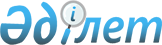 Көкшетау қалалық мәслихатының 2014 жылғы 24 желтоқсандағы № С-32/2 "2015-2017 жылдарға арналған қалалық бюджет туралы" шешіміне өзгерістер енгізу туралыАқмола облысы Көкшетау қалалық мәслихатының 2015 жылғы 24 желтоқсандағы № С-44/2 шешімі. Ақмола облысының Әділет департаментінде 2015 жылғы 30 желтоқсанда № 5158 болып тіркелді      РҚАО-ның ескертпесі.

      Құжаттың мәтінінде түпнұсқаның пунктуациясы мен орфографиясы сақталған.

      2008 жылғы 4 желтоқсандағы Қазақстан Республикасының Бюджет кодексінің 106 бабының 2 тармағының 2 тармақшасына, Қазақстан Республикасының 2001 жылғы 23 қаңтардағы «Қазақстан Республикасындағы жергілікті мемлекеттік басқару және өзін-өзі басқару туралы» Заңының 6 бабының 1 тармағының 1) тармақшасына сәйкес, Көкшетау қалалық мәслихаты ШЕШІМ ҚАБЫЛДАДЫ:



      1. Көкшетау қалалық мәслихатының «2015-2017 жылдарға арналған қалалық бюджет туралы» 2014 жылғы 24 желтоқсандағы № С-32/2 (Нормативтік құқықтық актілерді мемлекеттік тіркеу тізілімінде № 4567 тіркелген, 2015 жылғы 15 қаңтарда «Көкшетау» және «Степной Маяк» газеттерінде жарияланған) шешіміне келесі өзгерістер енгізілсін:



      1 тармақ жаңа редакцияда баяндалсын:



      «1. 2015–2017 жылдарға арналған қалалық бюджет 1, 2 және 3 қосымшаларға сәйкес, оның ішінде 2015 жылға келесі көлемдерде бекітілсін:



      1) кірістер – 23 033 139,1 мың теңге, соның ішінде:

      салықтық түсімдер – 14 581 208 мың теңге;

      салықтық емес түсімдер – 74 063,5 мың теңге;

      негізгі капиталды сатудан түсетін түсімдер – 835 450 мың теңге;

      трансферттер түсімі – 7 542 417,6 мың теңге;



      2) шығындар – 22 894 873,6 мың теңге;



      3) таза бюджеттік кредиттеу – 1 813 680 мың теңге, соның ішінде:

      бюджеттік кредиттер – 1 822 261 мың теңге;

      бюджеттік кредиттерді өтеу – 8 581 мың теңге;



      4) қаржы активтерімен операциялар бойынша сальдо – 196 988 мың теңге, соның ішінде:

      қаржылық активтерін сатып алу – 196 988 мың теңге;



      5) бюджет тапшылығы (профициті) – -1 872 402,5 мың теңге;



      6) бюджет тапшылығын қаржыландыру (профицитін пайдалану) – 1 872 402,5 мың теңге.»;



      5 тармақ жаңа редакцияда баяндалсын:



      «5. 2015 жылға арналған қалалық бюджетте республикалық бюджетінің қаражат есебінен білім беру саласына 1 195 839,3 мың теңге сомасында нысаналы трансферттері қарастырылғандығы ескерілсін, соның ішінде:



      1) ағымдағы нысаналы трансферттер 795 839,3 мың теңге сомасында, соның ішінде:

      621 125 мың теңге – мектепке дейінгі білім беру мекемелерінде мемлекеттік тапсырысты жүзеге асыруына;

      90 921 мың теңге – үш деңгейлі жүйе бойынша біліктілігін арттырудан өткен мұғалімдерге еңбекақыны көтеруге;

      83 793,3 мың теңге – бастауыш, негізгі орта және жалпы орта білімді жан басына шаққандағы қаржыландыруына;



      2) дамытуға нысаналы трансферттер 400 0000 мың теңге сомасында, соның ішінде:

      400 000 мың теңге – Көкшетау қаласында 280 орынды мектепке дейінгі білім беру мекемесінің құрылысына.»;



      7 тармақ жаңа редакцияда баяндалсын:



      «7. 2015 жылға арналған қалалық бюджетте республикалық бюджет қаражаттары есебінен халықты әлеуметтік қамтамасыз етуге ағымдағы нысаналы трансферттер 124 608,6 мың теңге сомасында қарастырылғаны ескерілсін, соның ішінде:

      11 904,6 мың теңге - Өрлеу жобасы бойынша келісілген қаржылай көмекті енгізуге;

      8 624 мың теңге - Көкшетау қаласында арнаулы әлеуметтік қызметтер стандарттарын енгізуге;

      22 446 мың теңге – міндетті гигиеналық құралдармен мүгедектерді қамтамасыз ету нормаларын көбейтуге;

      81 634 мың теңге – Ұлы Отан соғысындағы Жеңістің жетпіс жылдығына арналған іс-шаралар өткізуіне.»;



      9 тармақ жаңа редакцияда баяндалсын:



      «9. 2015 жылға арналған қалалық бюджетте республикалық бюджет қаражаттары есебінен 1 010 913 мың теңге сомасында нысаналы трансферттердің қарастырылғаны ескерілсін, соның ішінде:



      1) 300 980 мың теңге сомасындағы ағымды нысаналы трансферттер, соның ішінде:

      286 411 мың теңге - мемлекеттік қызметшілері болып табылмайтын, мемлекеттік мекемелердің жұмыскерлеріне, сондай-ақ жергілікті бюджеттерден қаржыландырылатын, мемлекеттік қазыналық кәсіпорындардың жұмыскерлеріне еңбекақы төлеу жүйесінің жаңа моделі бойынша еңбекақы төлеуге және олардың лауазымдық айлықақыларына ерекше еңбек жағдайлары үшін ай сайынғы үстемеақы төлеуге;

      662 мың теңге - мүгедектерге қызмет көрсетуге бағдарланған ұйымдар орналасқан жерлерде жол белгілерін және көрсеткіштер орнатуына;

      2 290 мың теңге – мүгедектерге қызмет көрсетуге бағдарланған ұйымдар орналасқан жерлерде жаяу жол жүргіншілерінің жолдан өту орындарында дыбыстық қондырғыларды орнықтыруға;

      2 420 мың теңге - профилактикалық дезинсекция мен дератизация жүргізуге (инфекциялық және паразиттік аурулардың табиғи ошақтарының аумағындағы, сондай-ақ инфекциялық және паразиттік аурулардың ошақтарындағы дезинсекция мен дератизацияны қоспағанда);

      5 440 мың теңге – ветеринария саласындағы жергілікті атқарушы органдардың штаттық санын ұлғайтуға;

      3 757 мың теңге – азаматтық хал актілерін тіркеу саласындағы жергілікті атқарушы органдардың штаттық санын ұлғайтуға;



      2) дамытуға 709 933 мың теңге сомасында жіберілген нысаналы трансферттер, соның ішінде:

      506 812 мың теңге - инженерлік-коммуникациялық инфрақұрылымды жобалау, дамыту және (немесе) жайластыруына;

      48 500 мың теңге - кезекте тұратындарға тұрғын үй құрылысына;

      18 046 мың теңге – жас отбасыларға тұрғын үй құрылысына;

      136 575 мың теңге - мамандандырылған уәкілетті ұйымдардың жарғылық капиталдарын ұлғайтуға.»;



      10 тармақ жаңа редакцияда баяндалсын:



      «10. 2015 жылға арналған қалалық бюджетте облыс бюджет қаражаттары есебінен 4 893 413,9 мың теңге сомасында нысаналы трансферттердің қарастырылғаны ескерілсін, соның ішінде:



      1) 4 538 364,5 мың теңге сомасындағы ағымдағы нысаналы трансферттер, соның ішінде:

      6 625 мың теңге - эпизоотияға қарсы іс-шараларды жүргізуге;

      132 мың теңге - санитарлық союға жіберілетін ауылшаруашылық малдардың құнының орнын толтыруға (50% дейін);

      306 155,9 мың теңге - аула аумағының жөндеуіне;

      43 338,2 мың теңге - газтаратқыш қондырғысы және сыртқы газ құбырының қалпына келтіруіне;

      139 761,8 мың теңге - мемлекеттiк қажеттiлiктер үшiн жер учаскелерiн, жылжымайтын мүлiктi алып қоюына;

      176 550 мың теңге - лифт шаруашылығын қалпына келтіруіне;

      1 039 587 мың теңге - Көкшетау қаласының автомобиль жолдарының жөндеуіне;

      374 380,3 мың теңге – жылумен жабдықтау мекемелерге жылытатын мерзімін аяқтауына;

      16 653 мың теңге – балалар мен жасөспірімдердің спорттық мектептері шығындарының облыстық бюджеттен қалалық бюджетке ауыстырылуына байланысты;

      1 125 627,3 мың теңге – төменгі бюджеттердің шығындарына өтемақы;

      1 172 777 мың теңге – жылумен жабдықтау кәсіпорындарына жылу беру мерзіміне дайындауына;

      124 777 мың теңге – қаланың абаттандырылуы мен тазалығын сақтауына;

      12 000 мың теңге – Көкшетау қаласы әкімдігінің күрделі шығындарына;



      2) дамытуға 355 049,4 мың теңге сомасында жіберілген нысаналы  трансферттер, соның ішінде:

      26 476,1 мың теңге – «Төңкеріс күрескерлеріне» саябағын қайта жабдықтаудың жобалау-сметалық құжаттаманы түзетуіне;

      95 509,2 мың теңге - Неке қию сарайының ғимаратын салуға, жобалау-сметалық құжаттаманы әзірлеуіне;

      42 413 мың теңге – «Көкшетау Су Арнасы» ШЖҚ МКК жарғылық капиталының үлкейтуіне;

      18 000 мың теңге – «Көкше Жәрдем» ШЖҚ МКК жарғылық капиталының үлкейтуіне;

      30 000 мың теңге – Көкшетау қаласындағы Жастар орталығына инженерлік желілердің құрылысына;

      4 676,7 мың теңге – Көкшетау қаласында қырық бес пәтерлі тұрғын үйдің құрылысы, 1 позиция;

      38 277,4 мың теңге – Көкшетау-Астана тас жолындағы кіреберіс аркасын қайта жаңартуына;

      1 711,8 мың теңге – Ақмола облысының Көкшетау қаласында «Васильковский» мөлтекауданның солтүстігіне қарай ішкікварталдық желілердің құрылысы және абаттандыруы (13 га аудан учаскесінде). Көкшетау қаласындағы бес қабатты қырық бес пәтерлі тұрғын үйге (30 позиция) ішкікварталдық желілерінің абаттандыруына;

      18 715,6 мың теңге – Көкшетау қаласында «Васильковский» мөлтекауданның солтүстігіне қарай инженерлік желілерінің құрылысы (2 кезең). Канализациялық насостық станциясы (КНС);

      2 468,5 мың теңге – Ақмола облысының Көкшетау қаласында «Васильковский» мөлтекауданның солтүстігіне қарай ішкікварталдық желілердің құрылысы және абаттандыруы (13 га аудан учаскесінде). Көкшетау қаласындағы бес қабатты қырық бес пәтерлі тұрғын үйге (31 позиция) ішкікварталдық желілерінің абаттандыруына;

      6 233,7 мың теңге – Ақмола облысының Көкшетау қаласында «Васильковский» мөлтекауданның солтүстігіне қарай (33,5 га аудан учаскесінде) ішкікварталдық желілерінің және магистральдық желілерінің құрылысына – 1 кезең. («Васильковский» мөлтекауданның солтүстігіне қарай көппәтерлі тұрғын үйлерге сыртқы инженерлік желілерінің құрылысы және абаттандыруы, № 1 аула: төрт отыз пәтерлі тұрғын үйлер, бір қырық пәтерлі тұрғын үй, 1 кезек);

      6 251,3 мың теңге – Ақмола облысының Көкшетау қаласында «Васильковский» мөлтекауданның солтүстігіне қарай (33,5 га аудан учаскесінде) ішкікварталдық желілерінің және магистральдық желілерінің құрылысына - 1 кезең. («Васильковский» мөлтекауданның солтүстігіне қарай көппәтерлі тұрғын үйлерге сыртқы инженерлік желілерінің құрылысы және абаттандыруы, № 2 аула: екі отыз пәтерлі тұрғын үйлер, бір отыз бес пәтерлі жеті қабатты тұрғын үй, бір қырық бес пәтерлі тоғыз қабатты тұрғын үй, 2 кезек);

      13 016,3 мың теңге – Ақмола облысының Көкшетау қаласында «Васильковский» мөлтекауданның солтүстігіне қарай (33,5 га аудан учаскесінде) ішкікварталдық желілер және магистральдық желілерінің құрылысына – 1 кезең. («Васильковский» мөлтекауданның солтүстігіне қарай жылумен жабдықтау және электрмен жабдықтау магистральдық инженерлік желілердің құрылысы, 3 кезек);

      5 181 мың теңге - Ақмола облысының Көкшетау қаласында «Васильковский» мөлтекауданның солтүстігіне қарай (33,5 га аудан учаскесінде) ішкікварталдық желілер және магистральдық желілерінің құрылысына – 2 кезең (1 кезек);

      7 762 мың теңге – Ақмола облысының Көкшетау қаласындағы Жансая тұрғын кешенінің ауданындағы бес отыз пәтерлі тұрғын үйлерге сыртқы инженерлік желілердің құрылысы және абаттандыруы;

      6 222,4 мың теңге – «Васильковский» мөлтекауданның солтүстігіне қарай ішкікварталдық желілердің құрылысына және абаттандыруына (13 га аудан учаскесінде). Ақмола облысының Көкшетау қаласында үш тоғыз қабатты тұрғын үйлерге (11,12,13 позициялар) ішкікварталдық желілер және абаттандыру.»;

      14 277,2 мың теңге – Горький көшесі бойынша тұрғын үй салуға (соның ішінде Жансая тұрғын кешені) және келешектегі құрылыс аудандарына инженерлік желілердің құрылысына;

      17 857,2 мың теңге - «Васильковский» мөлтекауданның солтүстігіне қарай екі тұрғын жапсаржайымен қырық бес пәтерлі тоғыз қабатты тұрғын үйге инженерлік желілердің құрылысына жобалау-сметалық құжаттаманы әзірлеу және абаттандыруына (6, 7, 14, 15, 16, 17, 29 позициялар).»;



      12 тармақ жаңа редакцияда баяндалсын:



      «12. 2015 жылға арналған қалалық бюджетте республикалық бюджет қаражаттары есебінен 2 400 729 мың теңге сомасында бюджеттік несиелер қарастырылғаны ескерілсін, соның ішінде:

      17 838 мың теңге – мамандарға әлеуметтік көмек көрсетуін жүзеге асыру;

      578 468 мың теңге – тұрғын үйлерді жобалауға және (немесе) құрылысына;

      1 804 423 мың теңге – жылу, сумен жабдықтау және су қайтару жүйлерінің жаңартуына және құрылысына.»;



      көрсетілген шешімнің 1, 5 қосымшалары осы шешімнің 1, 2 қосымшаларына сәйкес жаңа редакцияда баяндалсын.



      2. Осы шешім Ақмола облысының Әділет департаментінде мемлекеттік тіркелген күннен бастап күшіне енеді және 2015 жылдың 1 қаңтарынан бастап қолданысқа енгізіледі.      Бесінші шақырылған

      Көкшетау қалалық

      мәслихатының кезекті

      44 –ші сессиясының төрағасы                С.Рахымжанов      Бесінші шақырылған

      Көкшетау қалалық

      мәслихатының хатшысы                       Б.Бегалин      «КЕЛІСІЛДІ»      Көкшетау қаласының әкімі                   Е.Маржықпаев

      2015 жылғы «24» желтоқсан

Көкшетау қалалық мәслихатының

2015 жылғы 24 желтоқсандағы 

№ С-44/2 шешіміне      

1 қосымша          Көкшетау қалалық мәслихатының

2014 жылғы 24 желтоқсандағы 

№ С-32/2 шешіміне      

1 қосымша           

2015 жылға арналған қалалық бюджет

Көкшетау қалалық мәслихатының

2015 жылғы 24 желтоқсандағы 

№ С- 44/2 шешіміне     

2 қосымша         Көкшетау қалалық мәслихатының

2014 жылғы 24 желтоқсандағы 

№ С- 32/2 шешіміне     

5 қосымша          

2015 жылға арналған қаладағы аудан, аудандық маңызы бар қала, кент, ауыл, ауылдық селолық округінің бюджеттік бағдарламалар
					© 2012. Қазақстан Республикасы Әділет министрлігінің «Қазақстан Республикасының Заңнама және құқықтық ақпарат институты» ШЖҚ РМК
				СанатыСанатыСанатыСанатыСома, мың теңгеСыныбыСыныбыСыныбыСома, мың теңгеІшкі сыныбыІшкі сыныбыСома, мың теңгеАтауыСома, мың теңге12345I. Кіріс23033139,11Салықтық түсімдер14581208,0101Табыс салығы824555,02Жеке табыс салығы824555,0103Әлеуметтiк салық4518979,01Әлеуметтік салық4518979,0104Меншiкке салынатын салықтар1262267,01Мүлiкке салынатын салықтар699786,03Жер салығы89726,04Көлiк құралдарына салынатын салық472590,05Бірыңғай жер салығы165,0105Тауарларға, жұмыстарға және қызметтерге салынатын iшкi салықтар7531476,02Акциздер7211747,03Табиғи және басқа ресурстарды пайдаланғаны үшiн түсетiн түсiмдер60010,04Кәсiпкерлiк және кәсiби қызметтi жүргiзгенi үшiн алынатын алымдар236025,05Ойын бизнесі салығы23694,0108Заңдық мәнді іс-әрекеттерді жасағаны және (немесе) оған уәкілеттігі бар мемлекеттік органдар немесе лауазымды тұлғалар құжаттар бергені үшін алынатын міндетті төлемдер443931,01Мемлекеттік баж443931,02Салықтық емес түсiмдер74063,5201Мемлекеттік меншіктен түсетін кірістер36224,91Мемлекеттік кәсіпорындардың таза кіріс бөлігінің түсімдері451,05Мемлекет меншігіндегі мүлікті жалға беруден түсетін кірістер35289,07Мемлекеттік бюджеттен берілген несиелер бойынша сыйақылар484,9202Мемлекеттiк бюджеттен қаржыландырылатын мемлекеттiк мекемелердiң тауарларды (жұмыстарды, қызметтердi) өткiзуiнен түсетiн түсiмдер2936,01Мемлекеттiк бюджеттен қаржыландырылатын мемлекеттiк мекемелердiң тауарларды (жұмыстарды, қызметтердi) өткiзуiнен түсетiн түсiмдер2936,0СанатыСанатыСанатыСанатыСома, мың теңгеСыныбыСыныбыСыныбыСома, мың теңгеІшкі сыныбыІшкі сыныбыСома, мың теңгеАтауыСома, мың теңге203Мемлекеттiк бюджеттен қаржыландырылатын мемлекеттiк мекемелер ұйымдастыратын мемлекеттiк сатып алуды өткiзуден түсетiн ақша түсiмдерi4482,01Мемлекеттiк бюджеттен қаржыландырылатын мемлекеттiк мекемелер ұйымдастыратын мемлекеттiк сатып алуды өткiзуден түсетiн ақша түсiмдерi4482,0204Мемлекеттік бюджеттен қаржыландырылатын, сондай-ақ Қазақстан Республикасы Ұлттық Банкінің бюджетінен (шығыстар сметасынан) ұсталатын және қаржыландырылатын мемлекеттік мекемелер салатын айыппұлдар, өсімпұлдар, санкциялар, өндіріп алулар5410,01Мұнай секторы ұйымдарынан түсетін түсімдерді қоспағанда, мемлекеттік бюджеттен қаржыландырылатын, сондай-ақ Қазақстан Республикасы Ұлттық Банкінің бюджетінен (шығыстар сметасынан) ұсталатын және қаржыландырылатын мемлекеттік мекемелер салатын айыппұлдар, өсімпұлдар, санкциялар, өндіріп алулар5410,0206Басқа да салықтық емес түсiмдер25010,61Басқа да салықтық емес түсiмдер25010,63Негізгі капиталды сатудан түсетін түсімдер835450,001Мемлекеттік мекемелерге бекітілген мемлекеттік мүлікті сату540450,01Мемлекеттік мекемелерге бекітілген мемлекеттік мүлікті сату540450,003Жердi және материалдық емес активтердi сату295000,01Жерді сату270000,02Материалдық емес активтерді сату25000,04Трансферттер түсімі7542417,602Мемлекеттiк басқарудың жоғары тұрған органдарынан түсетiн трансферттер7542417,62Облыстық бюджеттен түсетiн трансферттер7542417,6Функционалдық топФункционалдық топФункционалдық топФункционалдық топСома, мың теңгеБюджеттік бағдарламалардың әкімшісіБюджеттік бағдарламалардың әкімшісіБюджеттік бағдарламалардың әкімшісіСома, мың теңгеБағдарламаБағдарламаСома, мың теңгеАтауыСома, мың теңге12345II. Шығындар22894873,61Жалпы сипаттағы мемлекеттiк қызметтер357612,2112Аудан (облыстық маңызы бар қала) мәслихатының аппараты15786,4001Аудан (облыстық маңызы бар қала) мәслихатының қызметін қамтамасыз ету жөніндегі қызметтер15717,4003Мемлекеттік органның күрделі шығыстары69,0122Аудан (облыстық маңызы бар қала) әкімінің аппараты122077,7001Аудан (облыстық маңызы бар қала) әкімінің қызметін қамтамасыз ету жөніндегі қызметтер107772,7003Мемлекеттік органның күрделі шығыстары14305,0123Қаладағы аудан, аудандық маңызы бар қала, кент, ауыл, ауылдық округ әкімінің аппараты29840,5001Қаладағы аудан, аудандық маңызы бар қала, кент, ауыл, ауылдық округ әкімінің қызметін қамтамасыз ету жөніндегі қызметтер26840,5022Мемлекеттік органның күрделі шығыстары3000,0452Ауданның (облыстық маңызы бар қаланың) қаржы бөлімі32583,9001Ауданның (облыстық маңызы бар қаланың) бюджетін орындау және коммуналдық меншігін басқару саласындағы мемлекеттік саясатты іске асыру жөніндегі қызметтер24507,4003Салық салу мақсатында мүлікті бағалауды жүргізу6109,3010Жекешелендіру, коммуналдық мүлікті басқару, жекешелендіруден кейінгі қызмет және осыған байланысты дауларды реттеу1530,0018Мемлекеттік органның күрделі шығыстары437,2453Ауданның (облыстық маңызы бар қаланың) экономика және бюджеттік жоспарлау бөлімі23098,2001Экономикалық саясатты, мемлекеттік жоспарлау жүйесін қалыптастыру және дамыту саласындағы мемлекеттік саясатты іске асыру жөніндегі қызметтер22968,2004Мемлекеттік органның күрделі шығыстары130,0458Ауданның (облыстық маңызы бар қаланың) тұрғын үй-коммуналдық шаруашылығы, жолаушылар көлігі және автомобиль жолдары бөлімі38716,3001Жергілікті деңгейде тұрғын үй-коммуналдық шаруашылығы, жолаушылар көлігі және автомобиль жолдары саласындағы мемлекеттік саясатты іске асыру жөніндегі қызметтер38716,3467Ауданның (облыстық маңызы бар қаланың) құрылыс бөлімі95509,2Функционалдық топФункционалдық топФункционалдық топФункционалдық топСома, мың теңгеБюджеттік бағдарламалардың әкімшісіБюджеттік бағдарламалардың әкімшісіБюджеттік бағдарламалардың әкімшісіСома, мың теңгеБағдарламаБағдарламаСома, мың теңгеАтауыСома, мың теңге040Мемлекеттік органдардың объектілерін дамыту95509,22Қорғаныс1565198,0122Аудан (облыстық маңызы бар қала) әкімінің аппараты1565198,0005Жалпыға бірдей әскери міндетті атқару шеңберіндегі іс-шаралар18040,7006Аудан (облыстық маңызы бар қала) ауқымындағы төтенше жағдайлардың алдын алу және оларды жою1547157,33Қоғамдық тәртіп, қауіпсіздік, құқықтық, сот, қылмыстық-атқару қызметі107156,7458Ауданның (облыстық маңызы бар қаланың) тұрғын үй-коммуналдық шаруашылығы, жолаушылар көлігі және автомобиль жолдары бөлімі93627,5021Елдi мекендерде жол қозғалысы қауiпсiздiгін қамтамасыз ету93627,5499Ауданның (облыстық маңызы бар қаланың) азаматтық хал актілерін тіркеу бөлімі13529,2001Жергілікті деңгейде азаматтық хал актілерін тіркеу саласындағы мемлекеттік саясатты іске асыру жөніндегі қызметтер13529,24Бiлiм беру6054426,1464Ауданның (облыстық маңызы бар қаланың) білім беру бөлімі1619118,1009Мектепке дейінгі тәрбие және оқу ұйымдарының қызметін қамтамасыз ету946543,6040Мектепке дейінгі білім беру ұйымдарында мемлекеттік білім беру тапсырысын іске асыру672574,5464Ауданның (облыстық маңызы бар қаланың) білім беру бөлімі3414977,7003Жалпы білім беру3181131,6006Балаларға қосымша білім беру233846,1465Ауданның (облыстық маңызы бар қаланың) дене шынықтыру және спорт бөлімі17435,0017Балалар мен жасөспірімдерге спорт бойынша қосымша білім беру17435,0464Ауданның (облыстық маңызы бар қаланың) білім беру бөлімі29683,0018Кәсіптік оқытуды ұйымдастыру29683,0464Ауданның (облыстық маңызы бар қаланың) білім беру бөлімі311722,4001Жергілікті деңгейде білім беру саласындағы мемлекеттік саясатты іске асыру жөніндегі қызметтер13918,3004Ауданның (облыстық маңызы бар қаланың) мемлекеттік білім беру мекемелерінде білім беру жүйесін ақпараттандыру3366,6005Ауданның (облыстық маңызы бар қаланың) мемлекеттік білім беру мекемелері үшін оқулықтар мен оқу-әдiстемелiк кешендерін сатып алу және жеткізу105846,0Функционалдық топФункционалдық топФункционалдық топФункционалдық топСома, мың теңгеБюджеттік бағдарламалардың әкімшісіБюджеттік бағдарламалардың әкімшісіБюджеттік бағдарламалардың әкімшісіСома, мың теңгеБағдарламаБағдарламаСома, мың теңгеАтауыСома, мың теңге007Аудандық (қалалық) ауқымдағы конкурстарды, мектеп олимпиадаларын және мектептен тыс іс-шараларын өткiзу14142,3012Мемлекеттік органның күрделі шығыстары1578,4015Жетім баланы (жетім балаларды) және ата-аналарының қамқорынсыз қалған баланы (балаларды) күтіп-ұстауға қамқоршыларға (қорғаншыларға) ай сайынға ақшалай қаражат төлемі62204,1022Жетім баланы (жетім балаларды) және ата-анасының қамқорлығынсыз қалған баланы (балаларды) асырап алғаны үшін Қазақстан азаматтарына біржолғы ақша қаражатын төлеуге арналған төлемдер6710,0029Балалар мен жасөспірімдердің психикалық денсаулығын зерттеу және халыққа психологиялық-медициналық-педагогикалық консультациялық көмек көрсету10718,1067Ведомстволық бағыныстағы мемлекеттік мекемелердің және ұйымдардың күрделі шығыстары93238,6467Ауданның (облыстық маңызы бар қаланың) құрылыс бөлімі661489,9037Білім беру объектілерін салу және реконструкциялау661489,96Әлеуметтiк көмек және әлеуметтiк қамсыздандыру685244,4464Ауданның (облыстық маңызы бар қаланың) білім беру бөлімі6660,0030Патронат тәрбиешілерге берілген баланы (балаларды) асырап бағу6660,0451Ауданның (облыстық маңызы бар қаланың) жұмыспен қамту және әлеуметтік бағдарламалар бөлімі578629,0002Еңбекпен қамту бағдарламасы52782,7004Ауылдық жерлерде тұратын денсаулық сақтау, білім беру, әлеуметтік қамтамасыз ету, мәдениет, спорт және ветеринария мамандарына отын сатып алуға Қазақстан Республикасының заңнамасына сәйкес әлеуметтік көмек көрсету9098,0005Мемлекеттік атаулы әлеуметтік көмек11751,0006Тұрғын үй көмегін көрсету23993,0007Жергілікті өкілді органдардың шешімі бойынша мұқтаж азаматтардың жекелеген топтарына әлеуметтік көмек145651,0010Үйден тәрбиеленіп оқытылатын мүгедек балаларды материалдық қамтамасыз ету3689,0013Белгіленген тұрғылықты жері жоқ тұлғаларды әлеуметтік бейімдеу41362,0014Мұқтаж азаматтарға үйде әлеуметтiк көмек көрсету86978,301618 жасқа дейінгі балаларға мемлекеттік жәрдемақылар7698,0Функционалдық топФункционалдық топФункционалдық топФункционалдық топСома, мың теңгеБюджеттік бағдарламалардың әкімшісіБюджеттік бағдарламалардың әкімшісіБюджеттік бағдарламалардың әкімшісіСома, мың теңгеБағдарламаБағдарламаСома, мың теңгеАтауыСома, мың теңге017Мүгедектерді оңалту жеке бағдарламасына сәйкес, мұқтаж мүгедектерді міндетті гигиеналық құралдармен қамтамасыз ету және ымдау тілі мамандарымен жеке көмекшілердің қызметтерін ұсыну77643,0023Халықты жұмыспен қамту орталықтарының қызметін қамтамасыз ету1549,0052Ұлы Отан соғысындағы Жеңістің жетпіс жылдығына арналған іс-шараларды өткізу116434,0451Ауданның (облыстық маңызы бар қаланың) жұмыспен қамту және әлеуметтік бағдарламалар бөлімі97003,4001Жұмыспен қамту және әлеуметтік бағдарламаларды іске асыру саласындағы мемлекеттік саясатты халық үшін жергілікті деңгейде іске асыру қызметтері55204,8011Жәрдемақыларды және басқа да әлеуметтік төлемдерді есептеу, төлеу мен жеткізу бойынша қызметтерге ақы төлеу1498,0021Мемлекеттік органның күрделі шығыстары500,0025Өрлеу жобасы бойынша келісілген қаржылай көмекті енгізу17354,6050Мүгедектердің өмір сапасын жақсартуына және құқықтық қамтамасыз етуіне іс-шаралар жобасын іске асыруы22446,0458Ауданның (облыстық маңызы бар қаланың) тұрғын үй-коммуналдық шаруашылығы, жолаушылар көлігі және автомобиль жолдары бөлімі2952,0050Мүгедектердің өмір сапасын жақсартуына және құқықтық қамтамасыз етуіне іс-шаралар жобасын іске асыруы2952,07Тұрғын үй-коммуналдық шаруашылық3782167,0458Ауданның (облыстық маңызы бар қаланың) тұрғын үй-коммуналдық шаруашылығы, жолаушылар көлігі және автомобиль жолдары бөлімі361650,0002Мемлекеттiк қажеттiлiктер үшiн жер учаскелерiн алып қою, соның iшiнде сатып алу жолымен және осыған байланысты жылжымайтын мүлiктi иелiктен шығару139761,8003Мемлекеттік тұрғын үй қорының сақтаулуын үйымдастыру219888,2031Кондоминиум объектілеріне техникалық паспорттар дайындау2000,0467Ауданның (облыстық маңызы бар қаланың) құрылыс бөлімі1702856,6003Коммуналдық тұрғын үй қорының тұрғын үйін жобалау және (немесе) салу, реконструкциялау888653,9004Инженерлік-коммуникациялық инфрақұрылымды жобалау, дамыту және (немесе) жайластыру814202,7479Ауданның (облыстық маңызы бар қаланың) тұрғын үй инспекциясы бөлімі 9774,0Функционалдық топФункционалдық топФункционалдық топФункционалдық топСома, мың теңгеБюджеттік бағдарламалардың әкімшісіБюджеттік бағдарламалардың әкімшісіБюджеттік бағдарламалардың әкімшісіСома, мың теңгеБағдарламаБағдарламаСома, мың теңгеАтауыСома, мың теңге001Жергілікті деңгейде тұрғын үй қоры саласындағы мемлекеттік саясатты іске асыру жөніндегі қызметтер9313,0005Мемлекеттік органның күрделі шығыстары461,0123Қаладағы аудан, аудандық маңызы бар қала, кент, ауыл, ауылдық округ әкімінің аппараты50276,0008Елді мекендерде көшелерді жарықтандыру16770,0009Елді мекендердің санитариясын қамтамасыз ету15134,0011Елді мекендерді абаттандыру мен көгалдандыру18372,0458Ауданның (облыстық маңызы бар қаланың) тұрғын үй-коммуналдық шаруашылығы, жолаушылар көлігі және автомобиль жолдары бөлімі1619333,0015Елдi мекендердегі көшелердi жарықтандыру240476,0016Елдi мекендердiң санитариясын қамтамасыз ету840501,2017Жерлеу орындарын күтiп-ұстау және туысы жоқтарды жерлеу2552,6018Елдi мекендердi абаттандыру және көгалдандыру535803,2467Ауданның (облыстық маңызы бар қаланың) құрылыс бөлімі38277,4007Қаланы және елді мекендерді абаттандыруды дамыту38277,48Мәдениет, спорт, туризм және ақпараттық кеңістiк398044,8123Қаладағы аудан, аудандық маңызы бар қала, кент, ауыл, ауылдық округ әкімінің аппараты25874,0006Жергілікті деңгейде мәдени-демалыс жұмыстарын қолдау25874,0455Ауданның (облыстық маңызы бар қаланың) мәдениет және тілдерді дамыту бөлімі126249,4003Мәдени-демалыс жұмысын қолдау126249,4467Ауданның (облыстық маңызы бар қаланың) құрылыс бөлімі26476,1011Мәдениет объектілерін дамыту26476,1465Ауданның (облыстық маңызы бар қаланың) дене шынықтыру және спорт бөлімі30876,5001Жергілікті деңгейде дене шынықтыру және спорт саласындағы мемлекеттік саясатты іске асыру жөніндегі қызметтер9471,5004Мемлекеттік органның күрделі шығыстары33,0006Аудандық (облыстық маңызы бар қаланың) деңгейде спорттық жарыстар өткiзу7649,0007Әртүрлi спорт түрлерi бойынша аудан (облыстық маңызы бар қала) құрама командаларының мүшелерiн дайындау және олардың облыстық спорт жарыстарына қатысуы13723,0Функционалдық топФункционалдық топФункционалдық топФункционалдық топСома, мың теңгеБюджеттік бағдарламалардың әкімшісіБюджеттік бағдарламалардың әкімшісіБюджеттік бағдарламалардың әкімшісіСома, мың теңгеБағдарламаБағдарламаСома, мың теңгеАтауыСома, мың теңге455Ауданның (облыстық маңызы бар қаланың) мәдениет және тілдерді дамыту бөлімі82065,6006Аудандық (қалалық) кiтапханалардың жұмыс iстеуi58647,9007Мемлекеттік тілді және Қазақстан халықтарының басқа да тілдерін дамыту23417,7456Ауданның (облыстық маңызы бар қаланың) ішкі саясат бөлімі38544,0002Мемлекеттік ақпараттық саясат жүргізу жөніндегі қызметтер38544,0455Ауданның (облыстық маңызы бар қаланың) мәдениет және тілдерді дамыту бөлімі23143,8001Жергілікті деңгейде тілдерді және мәдениетті дамыту саласындағы мемлекеттік саясатты іске асыру жөніндегі қызметтер13584,8032Ведомстволық бағыныстағы мемлекеттік мекемелердің және ұйымдардың күрделі шығыстары9559,0456Ауданның (облыстық маңызы бар қаланың) ішкі саясат бөлімі44815,4001Жергілікті деңгейде ақпарат, мемлекеттілікті нығайту және азаматтардың әлеуметтік сенімділігін қалыптастыруда мемлекеттік саясатты іске асыру жөніндегі қызметтер33568,7003Жастар саясаты саласындағы іс-шараларды жүзеге асыру11064,8032Ведомстволық бағыныстағы мемлекеттік мекемелердің және ұйымдардың күрделі шығыстары181,99Отын-энергетика кешенi және жер қойнауын пайдалану12550,0467Ауданның (облыстық маңызы бар қаланың) құрылыс бөлімі12550,0009Жылу-энергетикалық жүйені дамыту12550,010Ауыл, су, орман, балық шаруашылығы, ерекше қорғалатын табиғи аумақтар, қоршаған ортаны және жануарлар дүниесін қорғау, жер қатынастары66712,6453Ауданның (облыстық маңызы бар қаланың) экономика және бюджеттік жоспарлау бөлімі11009,0099Мамандардың әлеуметтік көмек көрсетуі жөніндегі шараларды іске асыру11009,0462Ауданның (облыстық маңызы бар қаланың) ауыл шаруашылығы бөлімі9401,4001Жергілікті деңгейде ауыл шаруашылығы саласындағы мемлекеттік саясатты іске асыру жөніндегі қызметтер9215,4006Мемлекеттік органдардың күрделі шығындары186,0473Ауданның (облыстық маңызы бар қаланың) ветеринария бөлімі18075,0001Жергілікті деңгейде ветеринария саласындағы мемлекеттік саясатты іске асыру жөніндегі қызметтер10814,5Функционалдық топФункционалдық топФункционалдық топФункционалдық топСома, мың теңгеБюджеттік бағдарламалардың әкімшісіБюджеттік бағдарламалардың әкімшісіБюджеттік бағдарламалардың әкімшісіСома, мың теңгеБағдарламаБағдарламаСома, мың теңгеАтауыСома, мың теңге003Мемлекеттік органдардың күрделі шығындары353,5007Қаңғыған иттер мен мысықтарды аулауды және жоюды ұйымдастыру6775,0008Алып қойылатын және жойылатын ауру жануарлардың, жануарлардан алынатын өнімдер мен шикізаттың құнын иелеріне өтеу132,0463Ауданның (облыстық маңызы бар қаланың) жер қатынастары бөлімі21602,2001Аудан (облыстық маңызы бар қала) аумағында жер қатынастарын реттеу саласындағы мемлекеттік саясатты іске асыру жөніндегі қызметтер19418,8004Жердi аймақтарға бөлу жөнiндегi жұмыстарды ұйымдастыру1131,4007Мемлекеттік органның күрделі шығыстары1052,0473Ауданның (облыстық маңызы бар қаланың) ветеринария бөлімі6625,0011Эпизоотияға қарсы іс-шаралар жүргізу6625,011Өнеркәсіп, сәулет, қала құрылысы және құрылыс қызметі94196,9467Ауданның (облыстық маңызы бар қаланың) құрылыс бөлімі31875,9001Жергілікті деңгейде құрылыс саласындағы мемлекеттік саясатты іске асыру жөніндегі қызметтер31074,9017Мемлекеттік органның күрделі шығыстары801,0468Ауданның (облыстық маңызы бар қаланың) сәулет және қала құрылысы бөлімі62321,0001Жергілікті деңгейде сәулет және қала құрылысы саласындағы мемлекеттік саясатты іске асыру жөніндегі қызметтер22455,8003Ауданның қала құрылысы даму аумағын және елді мекендердің бас жоспарлары схемаларын әзірлеу37383,0004Мемлекеттік органның күрделі шығыстары2482,212Көлiк және коммуникация1414165,8123Қаладағы аудан, аудандық маңызы бар қала, кент, ауыл, ауылдық округ әкімінің аппараты46352,0013Аудандық маңызы бар қалаларда, кенттерде, ауылдарда, ауылдық округтерде автомобиль жолдарының жұмыс істеуін қамтамасыз ету46352,0458Ауданның (облыстық маңызы бар қаланың) тұрғын үй-коммуналдық шаруашылығы, жолаушылар көлігі және автомобиль жолдары бөлімі1367813,8023Автомобиль жолдарының жұмыс істеуін қамтамасыз ету425528,9045Аудандық маңызы бар автомобиль жолдарын және елді мекендердің көшелерін күрделі және орташа жөндеу942284,9Функционалдық топФункционалдық топФункционалдық топФункционалдық топСома, мың теңгеБюджеттік бағдарламалардың әкімшісіБюджеттік бағдарламалардың әкімшісіБюджеттік бағдарламалардың әкімшісіСома, мың теңгеБағдарламаБағдарламаСома, мың теңгеАтауыСома, мың теңге13Басқалар121593,0469Ауданның (облыстық маңызы бар қаланың) кәсіпкерлік бөлімі12398,3001Жергілікті деңгейде кәсіпкерлікті дамыту саласындағы мемлекеттік саясатты іске асыру жөніндегі қызметтер9489,3003Кәсіпкерлік қызметті қолдау2671,0004Мемлекеттік органның күрделі шығыстары238,0123Қаладағы аудан, аудандық маңызы бар қала, кент, ауыл, ауылдық округ әкімінің аппараты9706,0040«Өңірлерді дамыту» бағдарламасы шеңберінде өңірлерді экономикалық дамытуға жәрдемдесу бойынша шараларды іске асыру9706,0452Ауданның (облыстық маңызы бар қаланың) қаржы бөлімі99488,7012Ауданның (облыстық маңызы бар қаланың) жергілікті атқарушы органының резерві99488,714Борышқа қызмет көрсету484,9452Ауданның (облыстық маңызы бар қаланың) қаржы бөлімі484,9013Жергілікті атқарушы органдардың облыстық бюджеттен қарыздар бойынша сыйақылар мен өзге де төлемдерді төлеу бойынша борышына қызмет көрсету484,915Трансферттер8235321,2452Ауданның (облыстық маңызы бар қаланың) қаржы бөлімі8235321,2006Нысаналы пайдаланылмаған (толық пайдаланылмаған) трансферттерді қайтару37356,2007Бюджеттік алулар8151313,0024Мемлекеттік органдардың функцияларын мемлекеттік басқарудың төмен тұрған деңгейлерінен жоғарғы деңгейлерге беруге байланысты жоғары тұрған бюджеттерге берілетін ағымдағы нысаналы трансферттер46652,0III. Таза бюджеттік кредиттеу:1813680,0Бюджеттік кредиттер1822261,07Тұрғын үй-коммуналдық шаруашылық1804423,0458Ауданның (облыстық маңызы бар қаланың) тұрғын үй-коммуналдық шаруашылығы, жолаушылар көлігі және автомобиль жолдары бөлімі1804423,0053Жылу, сумен жабдықтау және су бұру жүйелерін реконструкция және құрылыс үшін кредит беру1804423,010Ауыл, су, орман, балық шаруашылығы, ерекше қорғалатын табиғи аумақтар, қоршаған ортаны және жануарлар дүниесін қорғау, жер қатынастары17838,0462Ауданның (облыстық маңызы бар қаланың) ауыл шаруашылығы бөлімі17838,0Функционалдық топФункционалдық топФункционалдық топФункционалдық топСома, мың теңгеБюджеттік бағдарламалардың әкімшісіБюджеттік бағдарламалардың әкімшісіБюджеттік бағдарламалардың әкімшісіСома, мың теңгеБағдарламаБағдарламаСома, мың теңгеАтауыСома, мың теңге008Мамандарды әлеуметтік қолдау шараларын іске асыруға берілетін бюджеттік кредиттер17838,05Бюджеттік кредиттерді өтеу8581,001Бюджеттік кредиттерді өтеу8581,01Мемлекеттік бюджеттен берілген бюджеттік кредиттерді өтеу8581,0IV. Қаржы активтерімен операциялар бойынша сальдо196988,0қаржы активтерін сатып алу196988,07Тұрғын үй-коммуналдық шаруашылық136575,0458Ауданның (облыстық маңызы бар қаланың) тұрғын үй-коммуналдық шаруашылығы, жолаушылар көлігі және автомобиль жолдары бөлімі136575,0060Мамандандырылған уәкілетті ұйымдардың жарғылық капиталдарын ұлғайту136575,013Басқалар60413,0122Ауданның (облыстық маңызы бар қаланың) қаржы бөлімі42413,0065Заңды тұлғалардың жарғылық капиталын қалыптастыру немесе ұлғайту42413,0458Ауданның (облыстық маңызы бар қаланың) тұрғын үй-коммуналдық шаруашылығы, жолаушылар көлігі және автомобиль жолдары бөлімі18000,0065Заңды тұлғалардың жарғылық капиталын қалыптастыру немесе ұлғайту18000,0V. Бюджет тапшылығы (профициті) -1872402,5VI. Бюджет тапшылығын қаржыландыру (профицитін пайдалану)1872402,5Функционалдық топФункционалдық топФункционалдық топФункционалдық топСома, мың теңгеБюджеттік бағдарламалардың әкімшісіБюджеттік бағдарламалардың әкімшісіБюджеттік бағдарламалардың әкімшісіСома, мың теңгеБағдарламаБағдарламаСома, мың теңгеАтауыСома, мың теңге12345Краснояр селолық округі әкімінің аппараты144302,71Жалпы сипаттағы мемлекеттiк қызметтер19750,7123Қаладағы аудан, аудандық маңызы бар қала, кент, ауыл, ауылдық округ әкімінің аппараты19750,7001Қаладағы аудан, аудандық маңызы бар қала, кент, ауыл, ауылдық округ әкімінің қызметін қамтамасыз ету жөніндегі қызметтер16750,7022Мемлекеттік органдардың күрделі шығыстары30007Тұрғын үй-коммуналдық шаруашылық45515123Қаладағы аудан, аудандық маңызы бар қала, кент, ауыл (село), ауылдық (селолық) округ әкімінің аппараты45515008Елді мекендерде көшелерді жарықтандыру15480009Елді мекендердің санитариясын қамтамасыз ету13462011Елді мекендерді абаттандыру мен көгалдандыру165738Мәдениет, спорт, туризм және ақпараттық кеңістiк25874123Қаладағы аудан, аудандық маңызы бар қала, кент, ауыл, ауылдық округ әкімінің аппараты25874006Жергілікті деңгейде мәдени-демалыс жұмыстарын қолдау2587412Көлiк және коммуникация43457123Қаладағы аудан, аудандық маңызы бар қала, кент, ауыл, ауылдық округ әкімінің аппараты43457013Аудандық маңызы бар қалаларда, кенттерде, ауылдарда, ауылдық округтерде автомобиль жолдарының жұмыс істеуін қамтамасыз ету4345713Басқалар9706123Қаладағы аудан, аудандық маңызы бар қала, кент, ауыл, ауылдық округ әкімінің аппараты9706040«Өңірлерді дамыту» бағдарламасы шеңберінде өңірлерді экономикалық дамытуға жәрдемдесу бойынша шараларды іске асыру9706Станционный поселкесі әкімінің аппараты17745,81Жалпы сипаттағы мемлекеттiк қызметтер10089,8123Қаладағы аудан, аудандық маңызы бар қала, кент, ауыл, ауылдық округ әкімінің аппараты10089,8Функционалдық топФункционалдық топФункционалдық топФункционалдық топСома, мың теңгеБюджеттік бағдарламалардың әкімшісіБюджеттік бағдарламалардың әкімшісіБюджеттік бағдарламалардың әкімшісіСома, мың теңгеБағдарламаБағдарламаСома, мың теңгеАтауыСома, мың теңге001Қаладағы аудан, аудандық маңызы бар қала, кент, ауыл, ауылдық округ әкімінің қызметін қамтамасыз ету жөніндегі қызметтер10089,87Тұрғын үй-коммуналдық шаруашылық4761123Қаладағы аудан, аудандық маңызы бар қала, кент, ауыл, ауылдық округ әкімінің аппараты4761008Елді мекендерде көшелерді жарықтандыру1290009Елді мекендердің санитариясын қамтамасыз ету1672011Елді мекендерді абаттандыру мен көгалдандыру179912Көлiк және коммуникация2895123Қаладағы аудан, аудандық маңызы бар қала, кент, ауыл, ауылдық округ әкімінің аппараты2895013Аудандық маңызы бар қалаларда, кенттерде, ауылдарда, ауылдық округтерде автомобиль жолдарының жұмыс істеуін қамтамасыз ету2895